Управление образованиемПолевского Городского округаМУНИЦИПАЛЬНОЕ АВТОНОМНОЕ ОБЩЕОБРАЗОВАТЕЛЬНОЕ УЧРЕЖДЕНИЕПОЛЕВСКОГОГОРОДСКОГО ОКРУГА«СРЕДНЯЯ ОБЩЕОБРАЗОВАТЕЛЬНАЯ ШКОЛА № 8»==================================================================	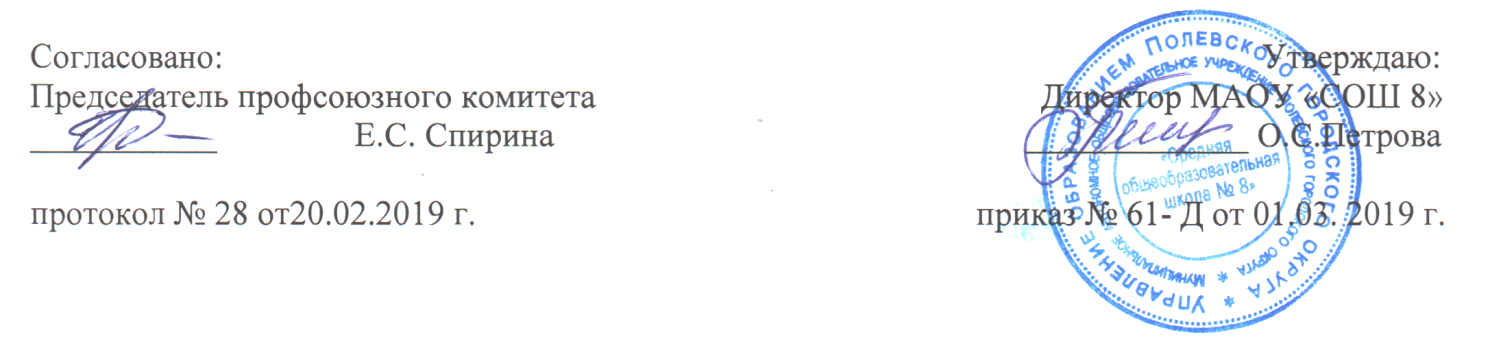 ПОЛОЖЕНИЕоб обеспечении работниковсмывающими и обезвреживающими средствами1. Положение об обеспечении работников смывающими и обезвреживающими средствами (далее – Положение) разработано в соответствии с приказом Минздравсоцразвития России от 17 декабря 2010 г. № 1122н. Положение устанавливает правила приобретения, выдачи, применения и организации хранения смывающих и обезвреживающих средств.2. Требования настоящего Положения распространяются на работодателя и должностных лиц МАОУ ПГО «СОШ № 8» (далее ОУ)3. Приобретение смывающих и (или) обезвреживающих средств осуществляется за счёт средств ОУ4. Смывающие и обезвреживающие средства подразделяются на защитные средства, очищающие средства и средства восстанавливающего, регенерирующего действия.5. Смывающие и обезвреживающие средства предоставляются работникам в соответствии с типовыми нормами бесплатной выдачи работникам смывающих и обезвреживающих средств согласно приложению к настоящему Положению.6. Смывающие и обезвреживающие средства, оставшиеся неиспользованными по истечении отчетного периода (один месяц), могут быть использованы в следующем месяце при соблюдении их срока годности.7. Директор ОУ  вправе с учётом своего финансово-экономического положения, устанавливать нормы бесплатной выдачи работникам смывающих и обезвреживающих средств, улучшающие,  по сравнению с типовыми нормами,  защиту работников  от имеющихся на рабочих местах вредных и опасных производственных факторов, особых температурных условий, а также загрязнений.8. Выдача работникам смывающих и обезвреживающих средств, в том числе иностранного производства, допускается только в случае подтверждения их соответствия государственным нормативным требованиям декларацией о соответствии или сертификатом соответствия, оформленными в порядке, установленном действующим законодательством.Приобретение смывающих и обезвреживающих средств, не имеющих декларации о соответствии или сертификата соответствия либо имеющих декларацию о соответствии или сертификат соответствия, срок действия которых истёк, не допускается.9. При выдаче смывающих и обезвреживающих средств зам. директора по АХЧ обязан информировать работников о правилах их применения.10. Работник обязан применять по назначению и в соответствии со стандартом смывающие и обезвреживающие средства, выданные ему в установленном порядке.11. Подбор и выдача смывающих и обезвреживающих средств осуществляются на основании результатов специальной оценки условий труда.12. Перечень рабочих мест и список работников, для которых необходима выдача смывающих и обезвреживающих средств, составляются специалистом по охране труда. Указанный перечень рабочих мест и список работников формируются на основании типовых норм и в соответствии с результатами специальной оценки условий труда с учётом особенностей существующего технологического процесса и организации труда, применяемых сырья и материалов (приложение 1).13. Выдача работникам смывающих и обезвреживающих средств согласно типовым нормам осуществляется зам. директора по АХЧ.14. Средства для защиты кожи при негативном влиянии окружающей среды (кремы, гели, эмульсии и др.) выдаются работникам, занятым на наружных работах, связанных с понижением температуры, ветра и т. д.15. Применение защитных средств, указанных в пункте 14 Положения, осуществляется путем их нанесения на открытые участки тела до начала работы.16. На работах, связанных с легкосмываемыми загрязнениями, для использования в душевых или в помещениях для умывания работникам выдаются очищающие средства в виде твердого туалетного мыла или жидких моющих средств (гель для рук, жидкое туалетное мыло и др.).На работах, связанных с легкосмываемыми загрязнениями, работодатель имеет право не выдавать непосредственно работнику смывающие средства, а обеспечивает постоянное наличие в санитарно-бытовых помещениях мыла или дозаторов с жидким смывающим веществом.Не допускается замена мыла или жидких моющих средств агрессивными для кожи средствами (органическими растворителями, абразивными веществами (песок, чистящие порошки и т. п.), каустической содой и др.).17. На работах, связанных с трудносмываемыми, устойчивыми загрязнениями (масла, смазки, сажа, нефтепродукты, лаки, краски, смолы, клеи, битум), в дополнение к твердому туалетному мылу или жидким моющим средствам работникам выдаются очищающие кремы, гели и пасты.Замена указанных очищающих средств, твёрдым туалетным мылом или жидкими моющими средствами, не допускается.18. При работе с водонерастворимыми веществами и негативном влиянии окружающей среды (наружные и другие работы, связанные с воздействием повышенных или пониженных температур, ветра) работникам выдаются регенерирующие (восстанавливающие) средства (кремы, эмульсии и др.) согласно типовым нормам. Применение указанных средств осуществляется путем их нанесения на открытые чистые участки тела после работы.19. Выдача работникам жидких смывающих и обезвреживающих средств, расфасованных в упаковки ёмкостью более 250 мл, может осуществляться посредством применения дозирующих систем, которые размещаются в санитарно-бытовых помещениях. Пополнение или замена ёмкостей, содержащих смывающие и обезвреживающие средства, осуществляется по мере расходования указанных средств зам. директора по АХЧ.20. В школе специалист по охране труда организует надлежащий учёт и контроль за выдачей работникам смывающих и обезвреживающих средств в установленные сроки.Сроки использования смывающих и обезвреживающих средств исчисляются со дня фактической выдачи их работникам и не должны превышать сроков годности, указанных производителем.Выдача работникам смывающих и обезвреживающих средств осуществляется зам. директора по АХЧ и фиксируется под подпись в личной карточке учёта выдачи смывающих и (или) обезвреживающих средств.21. Хранение выдаваемых работникам смывающих и обезвреживающих средств зам. директора по АХЧ осуществляет в соответствии с рекомендациями изготовителя.22. Ответственность за своевременную и в полном объёме выдачу работникам смывающих и обезвреживающих средств,  в соответствии с типовыми нормами, за организацию контроля правильности их применения работниками, а также за хранение смывающих и (или) обезвреживающих средств возлагается на зам. директора по АХЧ. Ответственность за контроль выдачи смывающих и обезвреживающих средств возлагается на специалиста по охране труда.23. Государственный надзор и контроль за соблюдением работодателем стандарта осуществляется федеральным органом исполнительной власти, осуществляющим функции надзора и контроля за соблюдением трудового законодательства и иных нормативных правовых актов, содержащих нормы трудового права, и его территориальными органами (государственными инспекциями труда в субъектах Российской Федерации).	Положение  разработал(а):       специалист по охране  труда      Демьянова В.В.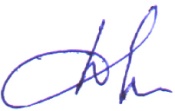 приложение 1Перечень   работ, профессий и должностей на которых положено обеспечениесмывающих и обеззараживающих средств.Предусмотрено типовыми нормами бесплатной выдачи работникам смывающих и (или) обезвреживающих средств: приказ Минздравсоцразвития России от 17 декабря 2010 г. № 1122 нКарточкасмывающих и обеззараживающих средствпункт тип. пол.Профессия,  должностьВид смывающих и обезвреживающих средствНорма выдачи на 1 работника в месяц7БиблиотекарьПользоваться смывающим средством, имеющимся в наличии в санитарно-бытовых помещениях7БухгалтерПользоваться смывающим средством, имеющимся в наличии в санитарно-бытовых помещениях7ВахтёрПользоваться смывающим средством, имеющимся в наличии в санитарно-бытовых помещениях7ГардеробщикПользоваться смывающим средством, имеющимся в наличии в санитарно-бытовых помещениях7Главный библиотекарьПользоваться смывающим средством, имеющимся в наличии в санитарно-бытовых помещениях7Уборщик территорииТвердое мыло или жидкие моющие средства200 г (мыло туалетное) или 250 мл (жидкие моющие средства в дозирующих устройствах)7ЛаборантПользоваться смывающим средством, имеющимся в наличии в санитарно-бытовых помещениях7ПреподавательПользоваться смывающим средством, имеющимся в наличии в санитарно-бытовых помещениях7Рабочий по комплексному обслуживанию зданий и сооружений Твердое мыло или жидкие моющие средства (мыло туалетное) или 250 мл (жидкие моющие средства в дозирующих устройствах)7СторожПользоваться смывающим средством, имеющимся в наличии в санитарно-бытовых помещениях7210Уборщик служебных помещений Твердое мыло или жидкие моющие средствасредство гидрофобного действия – отталкивающее влагурегенерирующий, восстанавливающий крем200г (мыло туалетное) или 250мл (жидкие моющие средства в дозирующих устройствах)100мл (средство гидрофобного действия – отталкивающее влагу);100мл (регенерирующий, восстанавливающий крем)Вид смывающих и (или) обезвреживающих средствСв-во о гос. регистрации, сертификат соответствиявыдановыдановыдановыданоВид смывающих и (или) обезвреживающих средствСв-во о гос. регистрации, сертификат соответствиядатакол-во(г/мл)способ выдачи (индивид, посредством дозир. системыроспись в получении